Jalil afridi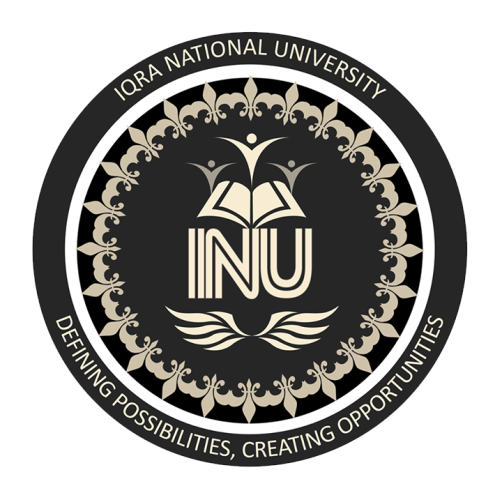 ID 152891th semesterBBA 	                                                                                               Submitted to Sir Raza Ahmad KhanQuestion 1  3  4 +=  +  =  +  =99 +  =  answerQuestion 1b= = ansQuestion 1c6 = 6 +=6 Multiplying both side by 1218x+ 100 = 72 18x + 100 – 72 = 0 18x+28 = 018x = -28Divide both side by 18  =X =-149X= answerQuestion 2a3(3-2)+4x=49-6+4x=43+4x=44x=4-34x=1 X=  answer.Question 2b 4(2-5)3 + 6 4(-3)3 +64(-27)+6-108+6 -102 answer Question 2iv3  +  5 answerQuestion 3a3.334.537.86-2.005.86   answerQuestion 3        4.66      4.33      1398×    1864××    20.177820.1778                                              +     5.32 25.4978